ANSWERS – PREHOSP AND RETRIEVALQ1a) Outline your instructions for patient management prior to retrieval team arrival (6 marks)1 Mark for any of:A Manage patient supine or left lateral position; prevent movementSupport A; if ETT required, use saline to inflate cuffAnalgesia such as Paracetamol 1g PO QID; Morphine 2.5mg IV titratedAnti-emetics such as Ondansetron 4mg IVB 100% Oxygen by NRBC Volume resuscitate with NS 0.9% IV titrated to SBP, perfusion, mentation, UOInsert IDCD Correct hypothermia with passive/active warmingNo marks for Trendelenburg position as increases risk of cerebral gas embolization.b) Describe the important steps in the retrieval of this patient (10 marks)Issues - need to avoid altitude / maintain temp / maintain oxygenation / support circulationRetrieval Coordination- Liaison with hyperbaric physician and GP for immediate patient managementTransport Platform- Recognise patient issues regarding air transport, current patient condition, launch time, distance away, access, range, pressurizationCrew + skill sets- Capacity to manage DCI and complications of mid-transportEquipment needed- Complete range of airway management equipment, predicted oxygen consumption, cardiac monitor and other, infusion pumps, defibrillator, predicted drugs requiredRef:ACEM protocol for retrievalQuestion / answer model taken from ACEM Fellowship Exam 2013.1 SAQ Question 8Cameron, Textbook of Adult Emergency Medicine Ch 26.2Q2. When preparing a patient for retrieval, what are the general principles to be applied? (15 marks)1 mark for any of AIRWAY1. Assess airway stability for all patients and risk of deterioration2. Assess airway in the event of emergent intubation; if ETT in place, note grade and intubation difficulties3. Ensure ETT secure4. NGT/OGT5. Confirm ETT + NGT/OGT location with CXR6. Anti-emetic if consciousBREATHING1. Assess respirations, oxygenation + ventilation2. Check oxygen delivery + device + tank3. Review vbg/abg + CXR4. Secure ICCs; consider finger thoracostomies in chest traumaCIRCULATION1. Control haemorrhage eg pressure, splints, tourniquets, txa2. x2 IVC; Secure all lines; transduce all lines3. Prepare fluid, blood, drug infusions4. Consider IDCDOCUMENTATION/DRUGS/DISABILITY1. Patient charts, bedside tests, pathology, imaging2. Limitation of treatment orders3. Adequate analgesia, sedation, paralysis4. Spinal precautions if requireddfs  EQUIPMENT/EXPOSURE1. No equipment left behind2. Maintain body temperatureFAMILY1. Aware/ contact detailsGENERAL1. HOSPITAL1. Communication with receiving hospital regarding ongoing management required, particularly if heroic eg MTP, OT, ANGIO, IR.Ref:Cameron, Textbook of Adult Emergency Medicine Box 26.2.1https://nswhems.files.wordpress.com/2015/12/predeparture-checks.pdfQ3. a. When factors should you consider when deciding what mode of transport to use in the retrieval of a patient? (5 marks)1 mark for any ofPressurisationUrgencySpace requiredDistanceAccess to siteWeatherTime of dayTransport team eg fatigue, staff requiredRef:ACEM statementb. Regarding modes of transport, fill in the table.  Q4.a. 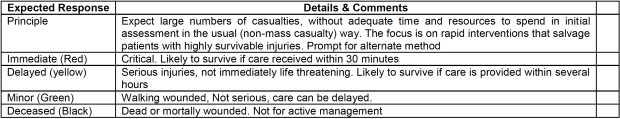 b.  What are your immediate actions to prepare for the expected influx of patients? (6 marks)MIMMS DISASTER RESPONSE ELEMENTSACTIVATE DISASTER PLAN- eg pre-hospital, in emergency as below, inpatient- mobilise staff, theatres, cancel electives, discharge patients, alert servicesCOMMAND + CONTROL eg on field controller; in hospital DMS + DON; in ED DEM + NUMSAFETY- Evacuate unsafe areas; establish safe work zone; assess safety of patients + staff; assess safety of entry points; security presence; media presenceTRIAGE- Allocate locations eg normal patients, walking wounded, ambulance; sieve + save;TEAMS- Organise teams eg triage, resus, majors, minors, existing patients, inpatient teams to assist clearing EDTREATMENT- Organise drugs/equipment required/disaster equipmentTRANSPORT-Q5. When preparing for a surge secondary to a disaster, what information do you want to know? (7 marks)METHANEMajor incidentExact locationType of injuriesHazards on sceneAccess to siteNumber of casualtiesEMS needed or present alreadyROADROTARY WINGFIXED WINGLAUNCH TIME5min5-10min30-60minOTHER TRANSPORT NEEDEDNo+/-YRANGE0-100km50-300km200-2000kmNOISEMinYModVIBRATIONSMin-modYModACCELERATIONYMinYPRESSURISATIONNANY